ТЕСТ 1-8Б1 Выбери вписанный уголА                 Б                     В     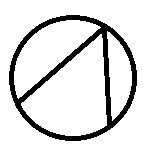 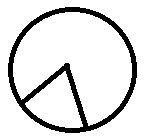 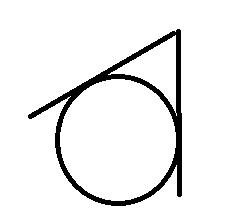 2Выбери Центральный уголА                 Б                     В     3 Чему равен вписанный  угол  ABC, если дуга, на которую он опирается, равна 50 градусов?А) 500     Б) 250     В) 1000      Г) 7504 Чему равен центральный угол АОМ, если дуга, на которую он опирается равна 860А) 430     Б) 1720     В) 860      Г) 5005 Найти отрезок АВ касательной к окружности, если ВО=5, ВС=4. ВС тоже касательная, Оси ОА радиусы.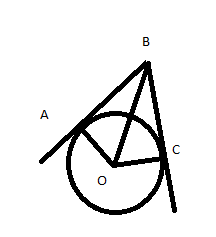 6. Выбрать верные утверждения (ответ записать в виде 6 АГ)А) Вписанные углы, опирающиеся на одну и ту же дугу окружности, равныБ) Центральный угол равен половине дуги, на которую опираетсяВ) Если две хорды окружности пересекаются, то произведение отрезков одной хорды равно произведению отрезков другой хорды. Г) Вписанный угол, опирающийся на полуокружность,- тупой